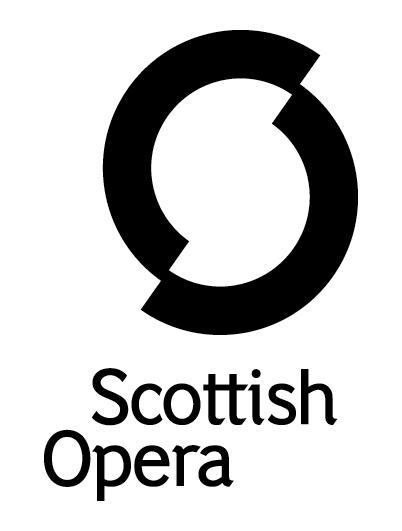 Press Release11 January 2023PUPILS IN FOR A SCARE WITH scottish opera’S PRIMARY SCHOOLS show THE curse of maccabbra opera house Scottish Opera’s primary schools production, The Curse of MacCabbra Opera House, begins its sold-out tour around Scotland in February and, for the very first time, is also available for only £100 as a digital only learning and teaching experience. A chilling tale with a good dose of comedy, The Curse of MacCabbra Opera House features music from composer Alan Penman and lyrics from writer and director Johnny McKnight. The 30-minute gothic horror opera for P5-P7 will be performed until June in schools all over Scotland, as well as in five Newcastle primaries. Schools can take part in the project two ways: as a digital only learning and teaching experience using online resources Scottish Opera provides to prepare pupils for all aspects of presenting a performance to an audience, or a hybrid digital and live learning and teaching experience for up to 100 pupils. If schools choose the hybrid version, on the morning of the workshop, Scottish Opera’s team of musicians, singers and drama specialists spend four hours working with pupils to rehearse and perform a show in their school for classmates, friends and family, complete with fabulous costumes.The online resources are available now from Scottish Opera’s website, and provide everything teachers need to prepare their pupils for a performance in their own school for family and friends. They can simply download a PDF of the lyrics and score, videos and audio files to rehearse the songs and dance moves. These include easy-to-follow teaching aids for the five songs in The Curse of MacCabbra Opera House, alongside fun curriculum-based learning activities which can be carried out in class, assigned as homework tasks or used for assessment purposes. Learning activities will cover marketing and publicity, ticket pricing, letting children try their hand at creative writing and costume design, giving them an insight into all the different work that goes on behind the scenes to bring an opera to the stage, and helping build excitement for their fabulous performance day.The Curse of MacCabbra Opera House is designed to work in line with the Curriculum for Excellence to enhance lessons already taught in classrooms, and help staff implement some of its experiences and outcomes, using active and co-operative learning approaches. It provides development opportunities for the following attributes and capabilities of CfE’s four capacities: successful learners, confident individuals, responsible citizens and effective contributors. As well as Expressive Arts, the workshops and extension activities support Literacy & English, Health and Wellbeing, Numeracy and Maths and Technologies. Scottish Opera’s Education and Outreach programme has featured in Primary Schools for over 50 years, and teachers from schools which have already taken part agree that the tour broadened the children’s cultural experiences, improved team work skills, increased cultural confidence as well as singing ability, and supported the aims of Curriculum for Excellence. The production follows writers Compo Zerr and Libby Retto as they work late into the night to finish their new opera at the MacCabbra Opera House. But there’s more to their helpful host Dee Parton than meets the eye, and as the clock strikes midnight the singers, workers and critics of the old Opera House rise from their graves to give Compo and Libby some horrifying help! Can Compo and Libby hold their nerve to finish their masterpiece? Will the singers get to put on one final performance? Will the workers revolt? Are the critics just revolting?Scottish Opera Director of Education and Outreach Jane Davidson MBE said: ‘Scottish Opera is delighted to announce an exciting new development to their awarding winning Primary Schools programme: stage an opera with 100 pupils for only £100! The Curse of MacCabbra Opera House also gives pupils the opportunity to explore many other front of house and backstage activities that are an essential part of creating a successful show, making Scottish Opera’s primary tour one of the most integrated cross curricular learning experiences in the school calendar. ‘We’re thrilled to the bone to introduce this creepy and kooky opera to second level pupils across the country and even better, schools can involve 100 or more of their pupils for the digital resource pack costing just £100. Located in a gloomy Highland glen, the long forgotten MacCabbra Opera House’s doors are creaking open once more to welcome a new generation of young performers. Come up with us if you dare; meet the mysterious Madame Dee Parton and the cast and company of the opera as they race to stage a new opera before the sun comes up!’For more details about The Curse of MacCabbra Opera, visit www.scottishopera.org.uk/join-in/opera-for-schools/the-curse-of-maccabbra-opera-house/  -ENDS-www.scottishopera.org.uk You can follow Scottish Opera on Twitter, Facebook and Instagram @ScottishOpera Creative teamComposer				Alan Penman Lyrics					Johnny McKnight Illustrations 				Iain PiercyCostumes 				Trish KennyOriginal Curriculum Notes 		Sue Moody (2013) 	Updated and Amended Notes 	Nicola Fisher (2022)Performance diary 6 February 		Broomhill Primary, Glasgow7 February		Corstorphine Primary School, Edinburgh 8 February		Towerbank Primary, Edinburgh9 February		St John's RC Primary, Edinburgh 10 February		St Elizabeth’s Primary, South Lanarkshire  15 February		Wallacestone Primary, Falkirk16 February		Broomhill Primary, Glasgow 17 February		Robert Smillie Memorial Primary School, South Lanarkshire20 February		Garrowhill Primary, Glasgow21 February		St Constantine's Primary, Glasgow22 February		Jordanhill Primary School, Glasgow23 February		Shawlands Primary, Glasgow 24 February		Sunnyside Primary School, Alloa 27 February		Eyemouth Primary School, Berwickshire 28 February		Dalry Primary School, Edinburgh1 March		East Calder Primary School, West Lothian2 March		The High School of Glasgow, Glasgow 3 March		Mosshead Primary School, East Dunbartonshire6 March		Tayport Primary School, Fife7 March		Newtonhill Primary School, Stonehaven  8 March		Cluny Primary School, Moray9 March		Hopeman Primary School, Moray 10 March		Mosstowie Primary, Moray 13 March		Springholm, Lochrutton and Hardgate Primary Schools, Dumfries & Galloway14 March		Crossmichael, Gelston, Dalry and Kells Primary Schools, Dumfries & Galloway15 March		Kirkgunzeon, Palnackie, Colvend, Borgue and Auchencairn Primary Schools, Dumfries & Galloway16 March		Castle Douglas Primary School, Dumfries & Galloway17 March		Calside Primary School, Dumfries & Galloway20 March		Flora Stevenson Primary School, Edinburgh21 March		Kettle Primary School, Fife22 March		Ladybank & Pitlessie Primary School, Fife  23 March 		St Timothy's Primary School, Glasgow24 March		Milngavie Primary School, East Dunbartonshire27-31 March               Dumfries & Galloway Council 17 April 		Sciennes Primary School, Edinburgh 18 April 		Carmyle Primary School, Glasgow19 April		South Morningside Primary, Edinburgh 20 April		Fettes College, Edinburgh 21 April		Baljaffray Primary School, East Dunbartonshire25 April		Dunbeg Primary School, Argyll & Bute 26 April		Taynuilt Primary School, Argyll & Bute 27 April		Bankhead Primary School, South Lanarkshire28 April		St Bartholomew's Primary, Castlemilk, Glasgow 2 May			Dollar Academy, Clackmannanshire 3 May			Bruntsfield Primary School, Edinburgh4 May			St Peter’s Primary School, Edinburgh 5 May			Annanhill Primary School, Ayrshire 9 May			Aberlour Primary School, Moray  10 May		Keith Primary School, Moray11 May		Fyvie Primary School, Aberdeenshire 12 May		Turriff Primary School, Moray15 May		Fraserburgh South, Aberdeenshire16 May		Northmuir Primary School, Kirriemuir, Angus17 May		Inverbrothock Primary School, Arbroath, Angus18/19 May		Burnside Primary School, Carnoustie, Angus22 May		Lanark Primary School, South Lanarkshire23 May		Stockbridge Primary School, Edinburgh24 May		Queensferry Primary School, Edinburgh25 May 		Westquarter Primary School, Falkirk 30 May		Sanday Primary School, Orkney5 June			Eaglesham Primary School, East Renfrewshire  6 June 		Highpark Primary School, Glasgow 7 June			St Margaret's School for Girls, Aberdeen8 June			Durris Primary School, Aberdeenshire 9 June			Rothes Primary School, Moray 12 June		Ravenswood Primary School, Newcastle 13 June		Benton Park Primary School, Newcastle 14 June		Hotspur Primary School, Newcastle15 June 		West Jesmond Primary School, Newcastle 16 June 		Cragside Primary and Chillingham Road Primary School, Newcastle19 June		Bishopmill Primary School, Moray21 June  		Philiphaugh Primary School, Borders Notes to EditorsScottish Opera Scottish Opera is Scotland’s national opera company and the largest performing arts organisation in Scotland. The Company was founded in 1962 by Sir Alexander Gibson with the goal ‘to lay the treasures of opera at the feet of the people of Scotland’, opening with performances of Madama Butterfly and Pelléas et Mélisande. The 2022/23 season marks its 60th Anniversary. Scottish Opera’s performance repertoire ranges across five centuries, from the earliest operas to newly-commissioned world premieres, balancing favourites with under-explored works. The Company collaborates with the world’s finest singers and creatives, together with The Orchestra of Scottish Opera and choruses for each opera. Recent accolades include a South Bank Sky Arts Award, a Scottish Award for New Music, Sunday Herald Culture Awards, a 2017 UK Theatre Award, and a 2020 RPS Award. The Company took operas to Brooklyn in 2017 and Adelaide in 2020, and the 2022/23 season sees productions first staged at Scottish Opera appearing in Santa Fe, Madrid, Toulouse, and Los Angeles. The 60th Anniversary Season includes the UK fully-staged premiere of Osvaldo Golijov’s Ainadamar and the Company premiere of Puccini’s Il trittico. The Company tours extensively across Scotland to ensure performances are within reach of as many of the country’s dispersed population as possible – this year, 60 locations across the length and breadth of the country. Specially-adapted 40-foot long trailers bring Pop-up Opera performances to thousands of people each year. This is one of the most extensive touring programmes of any European opera company and a much-valued contribution to Scotland’s cultural and artistic life, particularly in remote and island communities. The Company’s Education & Outreach programme, the oldest in Europe, includes an annual in-person and digital Primary Schools Tour, bringing children the opportunity to perform their own specially-commissioned piece alongside professional singers. Around 120 schools and 9,000 pupils take part each year. Scottish Opera aims to be inclusive and affordable through availability of free and cheap tickets, as well as performances offering audio description and specially-devised shorter access performances. Scottish Opera is committed to making opera for all, presenting opera at the highest possible standards in theatres across the country, outdoors on tour, and digital audiences around the world. The Company’s 2021 production of The Gondoliers, filmed live at Festival Theatre Edinburgh, is available on BBC iPlayer. Scottish Opera’s On Screen productions are available to watch at www.scottishopera.org.uk/what-s-on/opera-on-screen. The collection includes Donizetti’s L’elisir d’amore, Humperdinck’s Hansel and Gretel, Mozart’s Così fan tutte, Opera Highlights, Menotti’s The Telephone, and Samuel Bordoli and Jenni Fagan’s The Narcissistic Fish. A new commission will be announced in 2023.  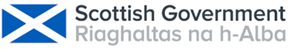 For additional press details please contact:Emily Henderson, Press Manager, 0141 242 0511, emily.henderson@scottishopera.org.ukJulie McLaughlin, Press Officer, 0141 242 0552, julie.mclaughlin@scottishopera.org.uk 